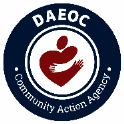 Delta Area Economic Opportunity CorporationInvitation For BidHead Start Mowing ServicesIFB #289-19Date:  2/4/2019Delta Area Economic Opportunity CorporationInvitation For BidIFB #289-19 Head Start Mowing							           Date:  2/4/19The Delta Area Economic Opportunity Corporation (DAEOC) is currently accepting sealed bids for mowing services for eighteen (18) Head Start Program locations within a six-county area.  Contract shall run for a period of one (1) year per the following specifications:For one basic fee per visit, the contractor shall maintain the entire yard area on a regular basis, which includes mowing, trimming, blowing & spraying.  The contractor will mow every ten (10) days, under normal circumstances.  If more frequent mowing is required, the contractor must work with the Head Start Facilities Coordinator to establish an alternative schedule.Contractor guarantees that all work will be completed in a professional manner according to standard practices.Since all the locations to receive services are Head Start schools, the contractor assures that he/she will take precautions to insure that the safety and welfare of the children are foremost.The contract period will be from April 1, 2019 through March 31, 2020.  Bid prices will stay in effect for the duration of the contract period.  For each visit, a ticket must be signed by the site supervisor.  Payment will be made on a monthly basis after receipt of your statement, which must include signed copies of all tickets.  All statements and correspondence should be mailed to DAEOC Purchasing Department, 99 Skyview Road, Portageville, MO  63873.The contractor acknowledges that funds expended for the purpose of the contract are appropriated by State and/or Federal sources; therefore, the contract will automatically terminate without penalty or termination cost if such funds are not appropriated.  The contractor agrees to maintain General Liability Insurance and Automobile Insurance during the contract period and shall furnish DAEOC current insurance certificates.  All insurance certificates must be received by the agency before the contractor can begin work.  All insurance certificates and policies shall not be cancelled or allowed to expire until at least thirty (30) days prior written notice has been given to the agency.  Note:  Workers Compensation Insurance is not required.In the event that the agency feels the services are not satisfactory, DAEOC reserves the right to cancel this contract at any time.Company Name_________________________________________________ Date__________________ Bidder agrees when this document is countersigned by an authorized DAEOC representative it shall become a binding contract.   The bidder further agrees that the language of this document shall govern in the event of a conflict with his/her bid. NOTICE OF AWARD (Agency Use Only) Accepted: _______________________________________________ ________________________________ ________________________________________________________________________________________ Signature of Authorized DAEOC Representative                                                                                            DateIFB #289-19NOTE:  There will be an informational pre-bid meeting held on Monday, February 26, 2018 at 10:00    a. m.  The meeting will be held at the DAEOC Central Office, 99 Skyview Rd, Portageville, MO, in the large conference room.  It is important that all interested bidders or their representative attend.  If you are unable to attend, you will need to make an appointment with Emily Morgan to set up an individual meeting to discuss the bid requirements.  Failure to attend the pre-bid meeting or make an appointment will result in you bid being disqualified.   Please return your bid, along with three (3) professional references, to DAEOC Purchasing Department, 99 Skyview Road, Portageville, Missouri, 63873, no later than 12:00 p.m., Tuesday, March 5, 2019, in a sealed envelope that has been clearly marked, “SEALED BID, MOWING SERVICES – Head Start.”If you have any questions, please feel free to contact Emily Morgan at (573) 379-3851, ext. 113 or Keith Atchley at ext. 129.Please provide the following information:Company Name: _____________________________________________________________________Address: ____________________________________________________________________________City, State, Zip: _______________________________________________________________________Phone No: ___________________________________________________________________________Email Address: ________________________________________________________________________Federal ID or Social Security No: __________________________________________________________A signature below indicates willingness and acceptance of all terms and conditions of the Invitation for Bid, including insurance._______________________________________		_______________________________________Authorized Signature					Date_______________________________________		_______________________________________Printed Signature					TitleAll requested information and references must be provided in order for bid to be considered.Small, Women – owned & Minority Businesses are encouraged to participate.DAEOC reserves the right to reject any or all bids.Bid FormIFB #289-19Services to be provide for the following locations: Site					Address					Mowing Fee **Arbyrd Head Start	               	206 N. Douglas, Arbyrd, MO			$____________Bell City Head Start			25925 Spear St., Bell City, MO 			$____________Caruthersville Head Start		710 E. 18th St., Caruthersville, MO 		$____________Chaffee Head Start			611 N. Main, Chaffee, MO			$____________Charleston Head Start			711 East Commercial, Charleston, MO		$____________Dexter Head Start			1124 N. Outer Road, Dexter, MO		$____________East Prairie Head Start			115 N. Lincoln, East Prairie, MO			$____________Hayti EHS & Head Start			310 S. Pemiscot St., Hayti, MO 			$____________Kennett Head Start			1100 Homecrest, Kennett, MO 			$____________Kennett Early Head Start		918 Compress Rd., Kennett, MO			$____________Malden Head Start			507 Arnold Ave., Malden, MO			$____________New Madrid Early Head Start		801 N. Main, New Madrid, MO 			$____________Parma Head Start			210 W. Main, Parma, MO			$____________Portageville Head Start			801 King Ave., Portageville, MO			$____________Senath EHS & Head Start		206 E. Hornbeck St., Senath, MO		$____________Sikeston Early Head Start		528 N. West St., Sikeston, MO			$____________Sikeston Head Start			115 S. West Street, Sikeston, MO		$____________Steele Head Start			507 Beasley, Steele, MO 			$____________* You may bid on any or all locations**Please state mowing fee per visitReferencesName				Address				Phone Number_______________________________________________________________________________________________________________________________________________________________________________________________________________________________________________________________